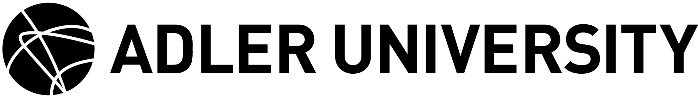 PROJECT REQUEST AND PLANNING FORMDirectionsPlease complete the following form, to the best of your ability, to request the assistance of the Multimedia Team.  E-mail completed forms to multimedia@adler.edu .  The more information you are able to provide, the quicker we can process your requests.  Requests are accommodated on a first come, first serve bases as resources allow.Requests need to be submitted at least two weeks prior to the start of the project date.Pre-Production Planning MeetingMost requests will require a pre-production planning meeting, at least one week prior to the start of the project, in order to fully understand and accommodate the needs of the Multimedia Team.  If a pre-production meeting is not held, the project request will not be fulfilled (phone and virtual meetings can be arranged).Official Title of the project: Faculty/Staff Sponsor: Contact person: E-mail address: Phone number: If Recording Presenters / Guest, please provide the title and full name of each presenter, all presenters will be required to complete a consent or release form:Outline of the project: Artifacts, please note that you will be asked to provide a copy of these artifacts to the production team so they can be properly incorporated into the final product, in addition a non-exclusive submitter license form will also need to be completed:Please explain how this project supports Adler University’s Faculty, Staff and Students: Description and Tags, provide a description of the event that will accompany the uploaded video. Tags are descriptive words related to the event.Desired delivery date, efforts will be made to accommodate desired delivery dates but actual delivery dates will depend on the size of the production and other tasks in the queue; if you have a special requirement, please include that information in the “Other information” section below: Other information: 